 UTP-Rancagua	                                                                                                                                                                                                               Jean  Piaget                 “Mi escuela un lugar para aprender y crecer en un ambiente saludable	Rancagua,  2020MÓDULO DE AUTOAPRENDIZAJEPRIMERA  SEMANA       2020 TÍTULO“Trabajando en mi  libro de actividades” ASIGNATURA /CURSOComunicación Integral/Lenguaje verbalDesarrollo Personal y Social/Identidad AutonomíaInteracción y Comprensión del entorno/Comprensión del entorno Socio Cultural/Pensamiento Matemático  KÍNDERNOMBRE DEL PROFESOR/ASandra soto PozoOBJETIVO DE APRENDIZAJE DE LA UNIDAD 1 (TEXTUAL)N°8: OA: Representar gráficamente algunos trazos, letras y signos.N°1 OA: Comprender los roles que desarrollan miembros de su familia y de su comunidad, y su aporte para el bienestar común.N°5OA: manifestar interés por descubrir el contenido y algunos propósitos de diferentes textos escritos.N°6: OA: Emplear los números para cuantificar hasta el ( 10 )N°6OT: Coordinar con precisión y eficiencia sus habilidades psicomotrices finas en función de sus intereses de exploración y juegoMOTIVACIÓN Señor Apoderado Comunico a usted que su hijo tendrá que realizar una actividad diaria en el cuaderno de actividades del gobierno. Se Invita a la familia a crear un ambiente propicio para la enseñanza sin distractores. Por lo cual Las actividades son las siguientes:ACTIVIDAD(ES) Y RECURSOS PEDAGÓGICOS Texto. Libro NT2 Educación Parvularia. -Pagina 1: OA: Representar gráficamente algunos trazos, letras y signos.Actividad: Comienzo mi cuaderno de actividades  escribiendo mi nombre, luego se  dibujan y colorean.-Pagina 3: OA: Representar gráficamente algunos trazos, letras y signos.Actividad:¡ Así soy yo!Con ayuda de tus padres: En cada recuadro escribe tu nombre, apellido una fortaleza y crea tu firma. Para finalizar dibújate en el recuadro.-Pagina 11: OA: Comprender los roles que desarrollan miembros de su familia y de su comunidad, y su aporte para el bienestar común.Actividad:¿ Quién Soy?¿qué me identifica?Conversamos sobre nuestra familia ¿cómo es? ¿son todas las familias iguales?- Dibujo a mi familia en el recuadro. Luego completo los otros recuadro según indica. Pagina 24: OA: manifestar interés por descubrir el contenido y algunos propósitos de diferentes textos escritos.Actividad: Con ayuda de tus padres observa cuentos , revistas de animales, plantas entre otros y arma tu propia enciclopedia. Le escribes el nombre de la enciclopedia y dibujas la información de lo que elegiste. Pagina 36: OA: Emplear los números para cuantificar hasta el ( 10)Actividad:-Escribe el número correspondiente a la cantidad de puntos. Dibuja puntos según el número correspondiente.EVALUACIÓNSe evaluará vía guía de preguntas una vez que niños y niñas reingresen al colegioESTE MÓDULO DEBE SER ENVIADO AL SIGUIENTE CORREO ELECTRÓNICOSandra.soto@colegio-jeanpiaget.cl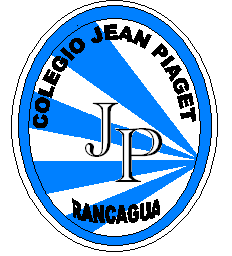 